Name of Company/Organisation/Institute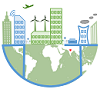                                                                      Pedestrian Speed survey                          Name of surveyor________________                                                               Date___________________Location_______________________                                                                Time ___________________Direction “A”____________________					Direction “B” _____________Direction ADirection ADirection ADirection BDirection BDirection BS.No.Entry TimeExit TimeS.No.Entry TimeExit Time